Name:  _____________________________ (please print)Signature: __________________________ECE 3355 – Exam 2April 18, 20201.  This exam is closed book, closed notes.  You may use one 8.5” x 11” crib sheet, or its equivalent.  Do not communicate with anyone except Dr. Shattuck while you are taking this exam.2.  Show all work necessary to complete the problem.  Use additional sheets of paper as needed.  A solution without the appropriate work shown will receive no credit.  A solution that is not given in a reasonable order will lose credit.  Clearly indicate your answer (for example by enclosing it in a box).  If your answer is a plot, no box is needed.3.  It is assumed that your work will begin on the same page as the problem statement.  If you choose to begin your work on another page, you must indicate this on the page with the problem statement, with a clear indication of where the work can be found.  If your work continues on to another page, indicate clearly where your work can be found.  Failure to indicate this clearly will result in a loss of credit.  4.  Show all units in solutions, intermediate results, and figures.  Units in the exam will be included between square brackets.5.  Do not use red ink.  Do not use red pencil.6.  You will have 90 minutes to work on this exam.  Email your completed exam to Shattuck@uh.edu .  It must be sent before 11:05am CDT.  1.  ________________/352.  ________________/353.  ________________/30							Total = 1001.  {35 Points} Assume ideal op amps.  a)  Find the signal voltage gain,  ve/vb . b)  Find the signal transconductance gain, ia/vb.  2.  {35 Points} Assume  ideal op amps. a)  Find vA.  b)  Find vB.  c)  Find vC.  3.  {30 Points} Assume that the diodes can be modeled using a piece-wise linear diode model with Vf = 1[V], rd = 1[k], and Is = 1[mA].  Find vA  and iB.  Show your work, stating your tests explicitly.  Define all variables appropriately.  You are expected to be able to complete at least two reasonable guesses, if needed, in the time period allotted.  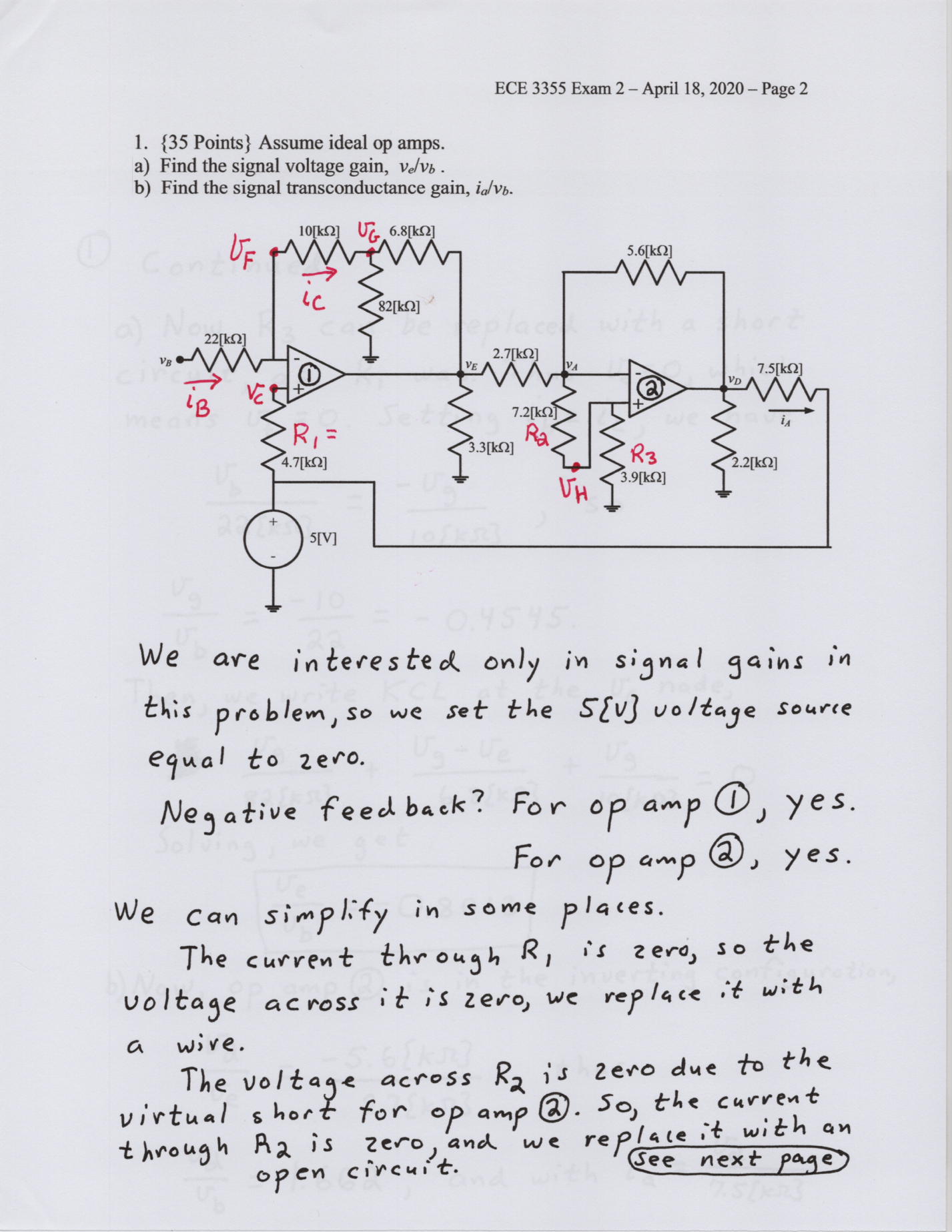 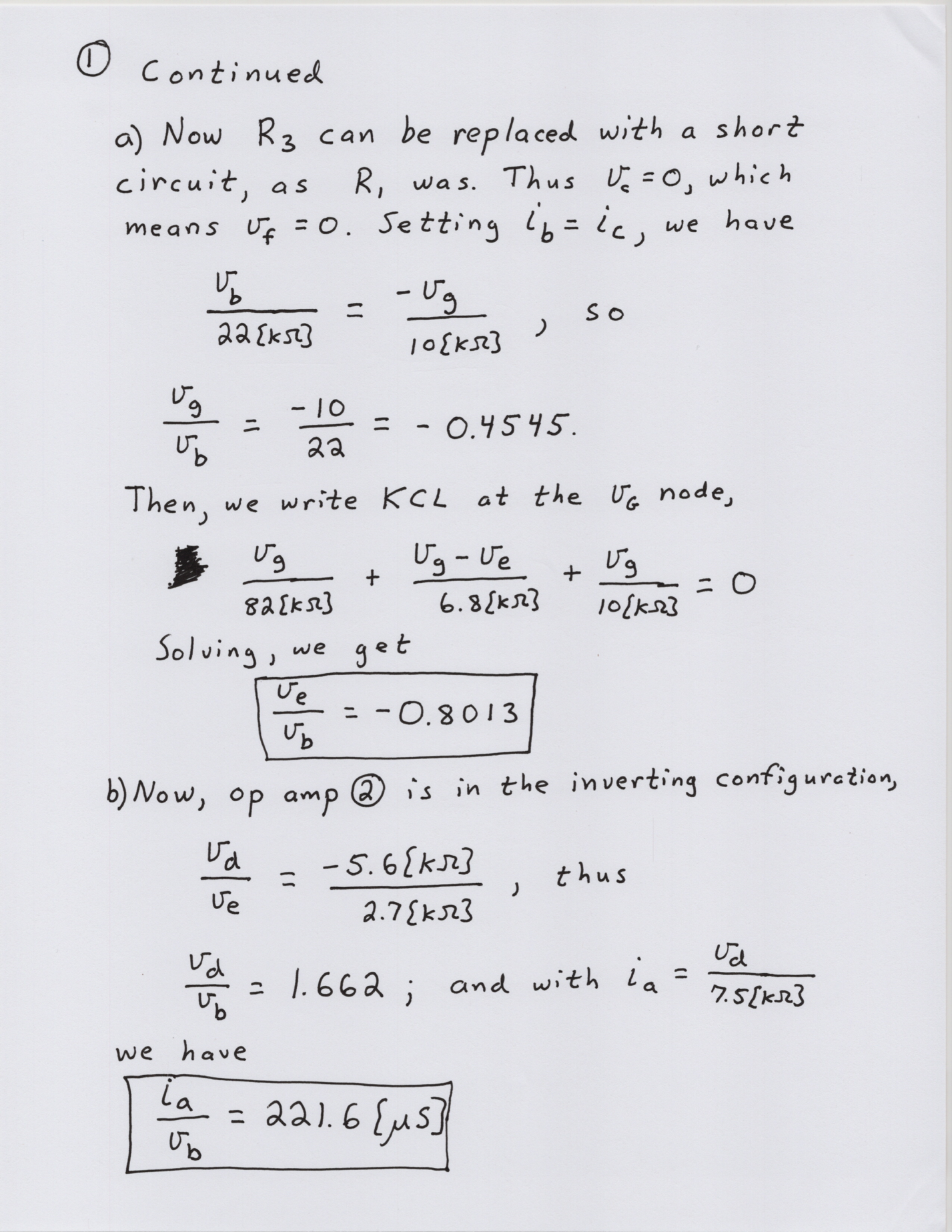 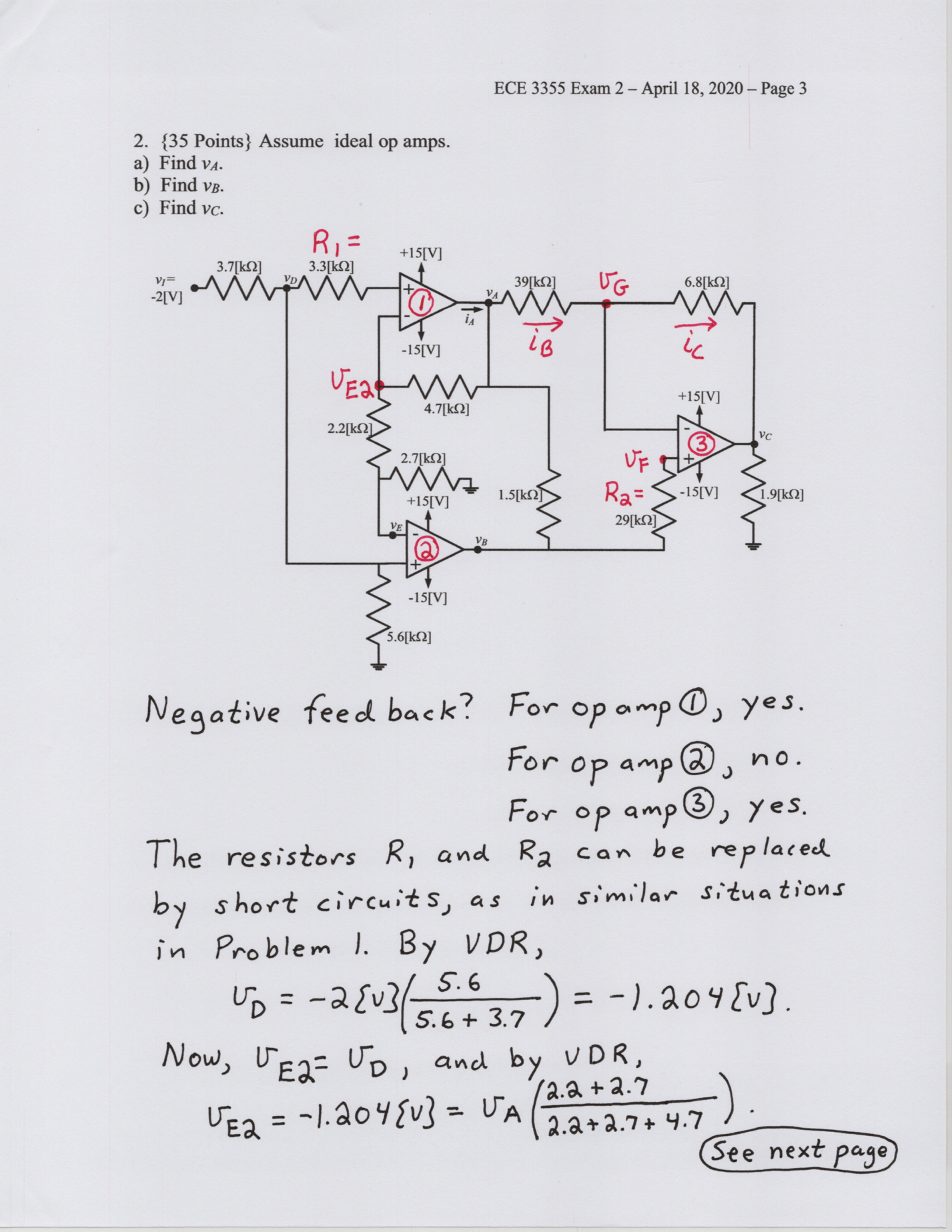 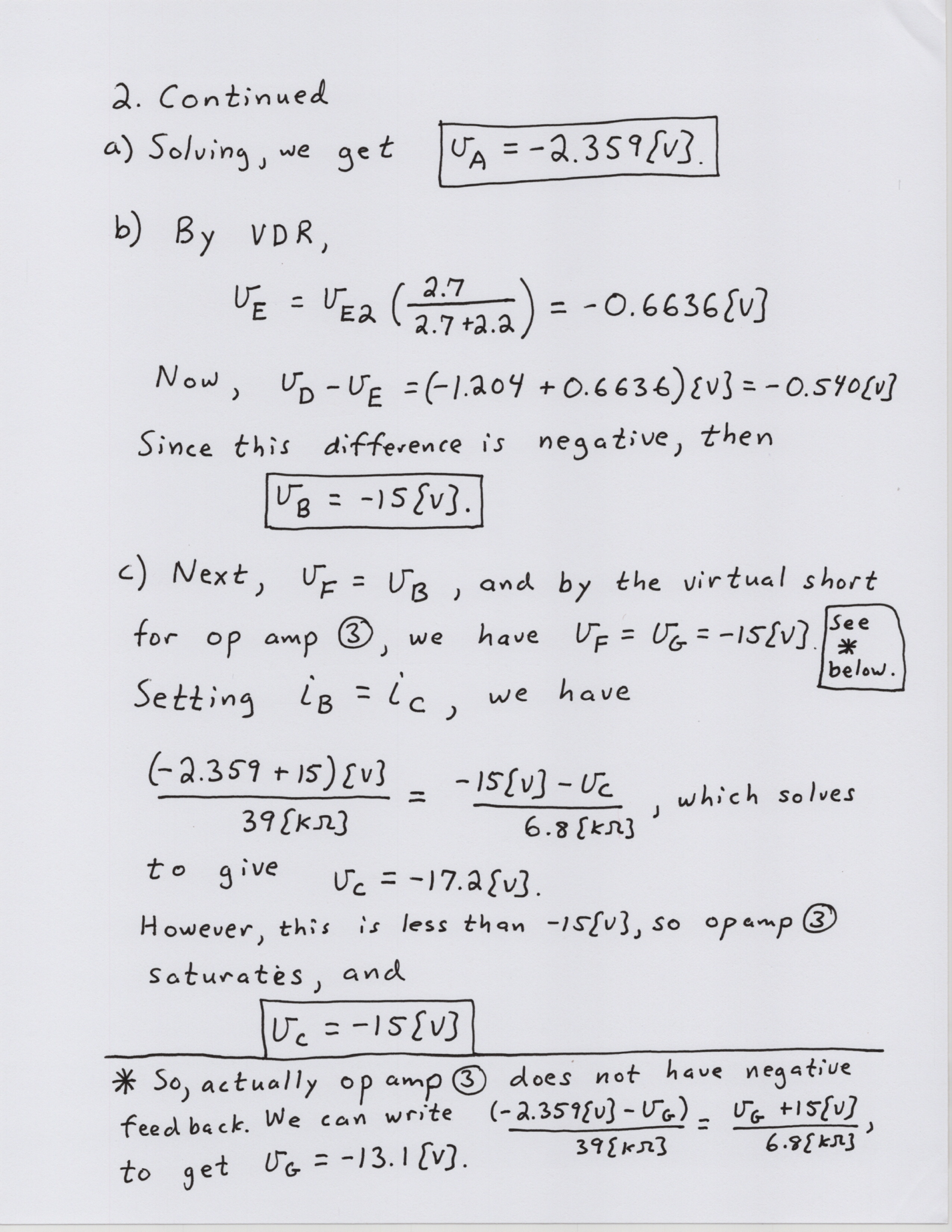 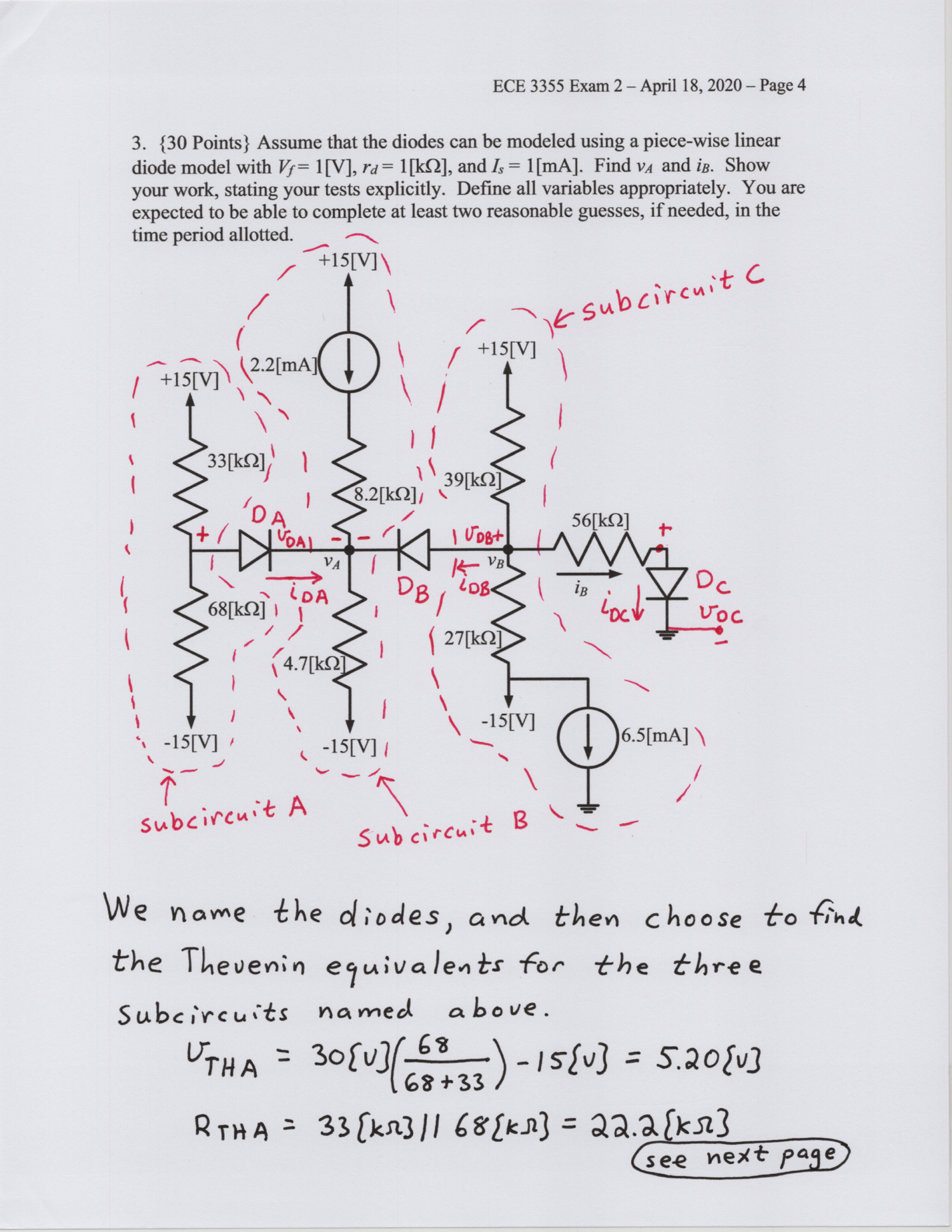 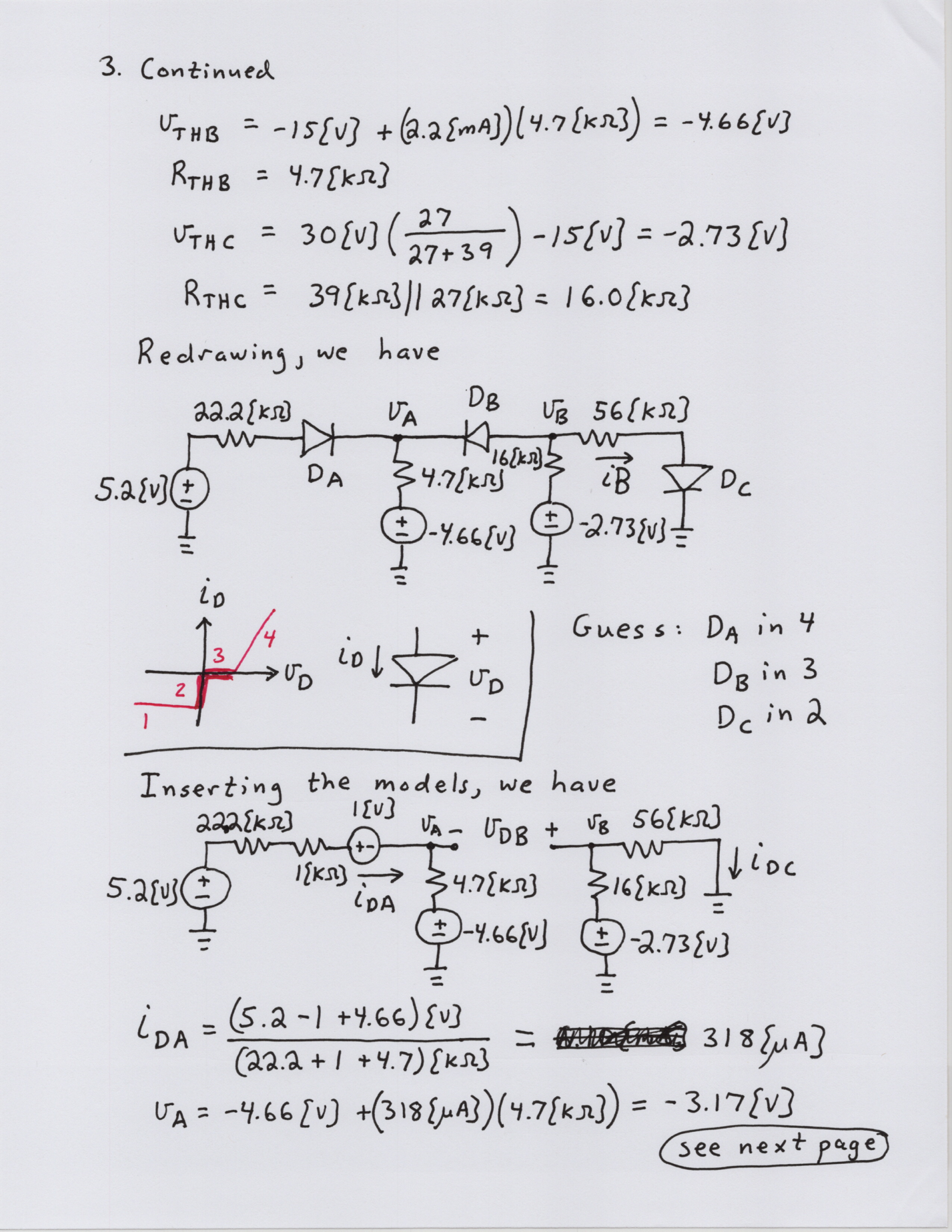 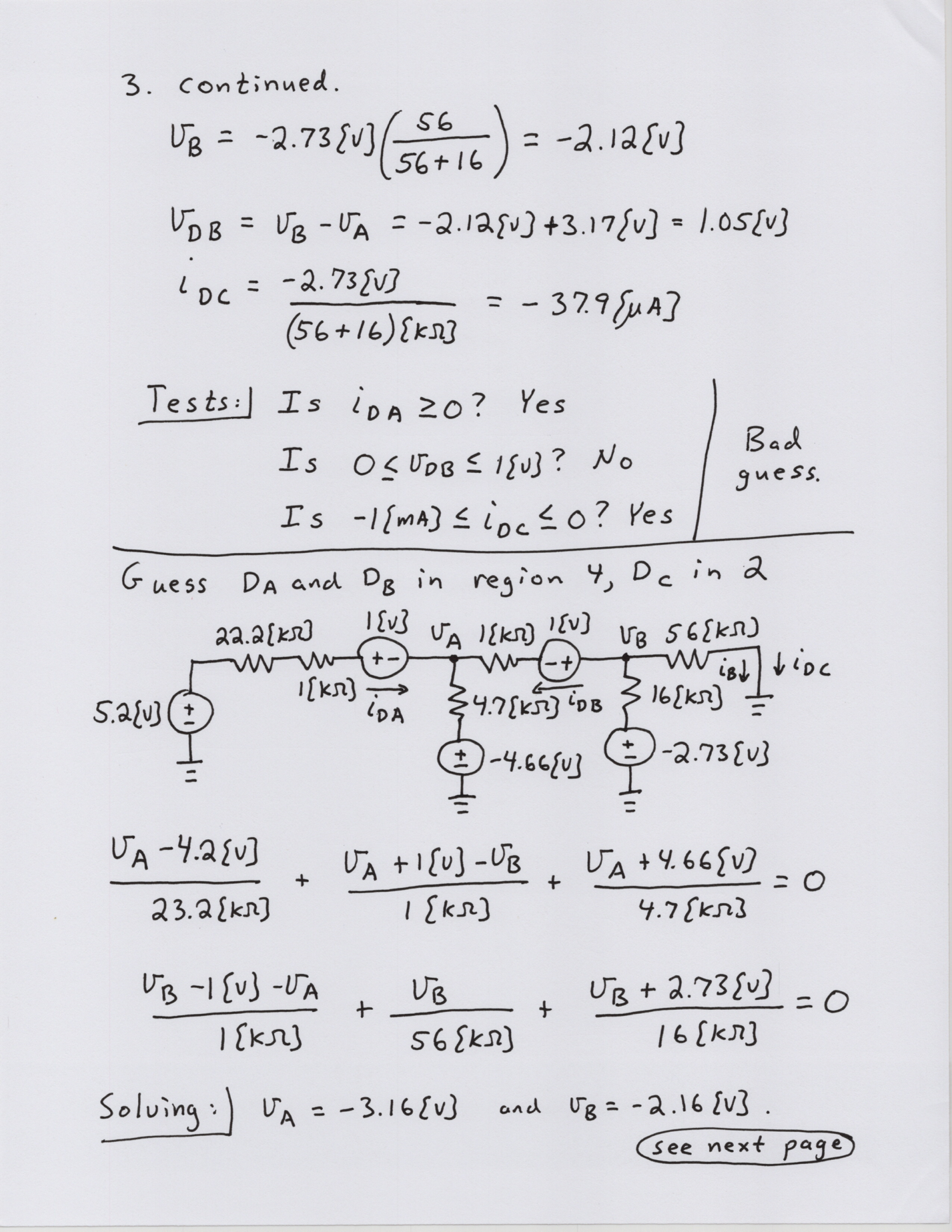 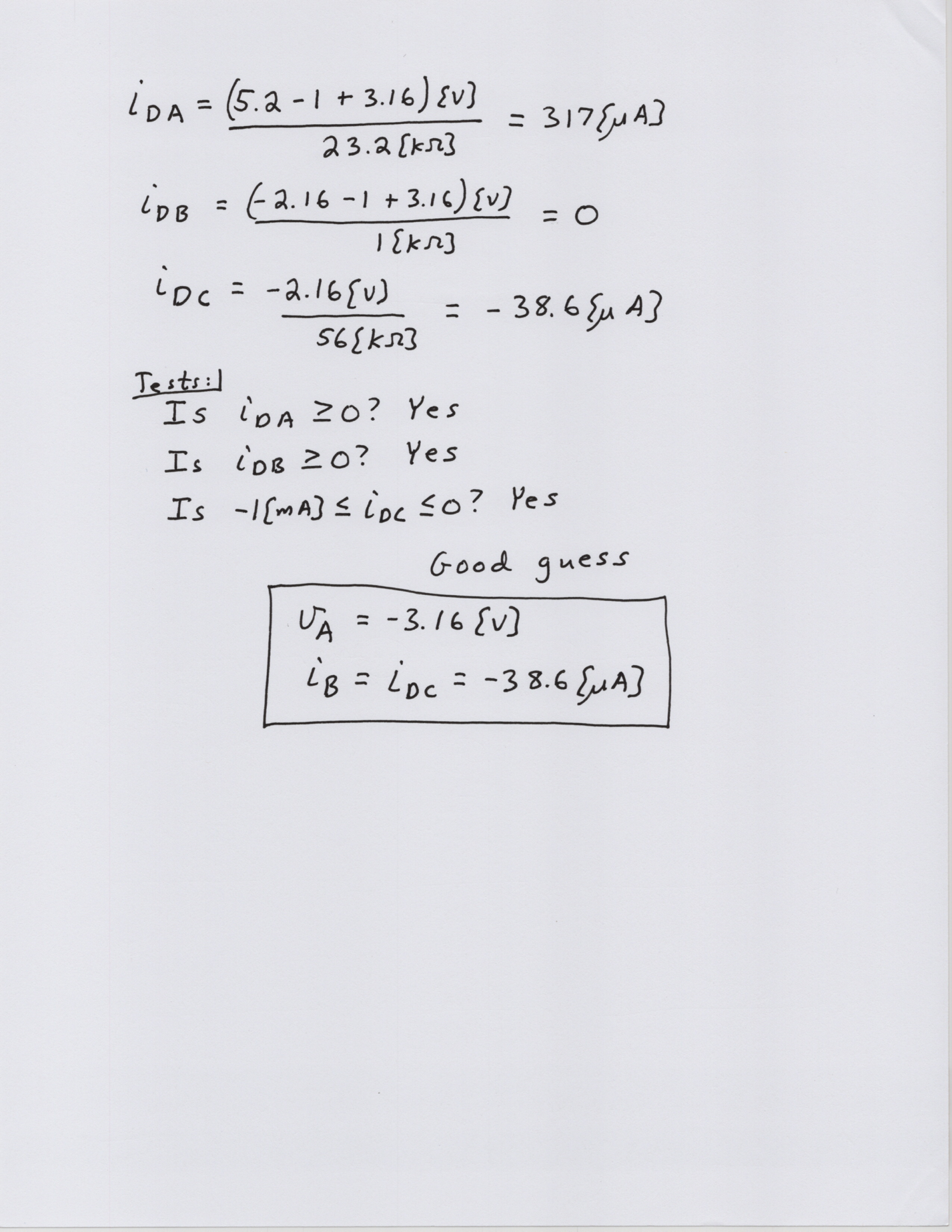 